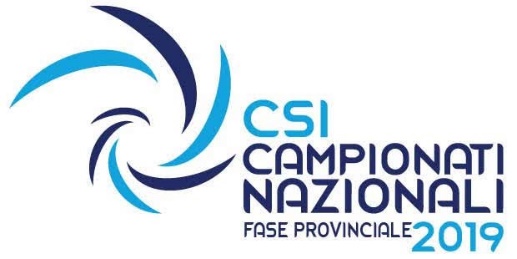 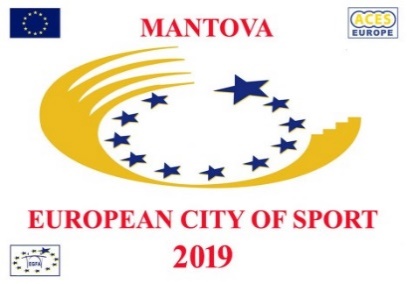 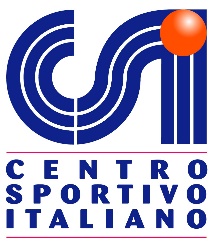 INTERNATIONAL DRAGON DAY CUP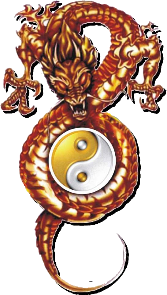 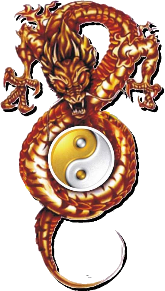 4° Edizione9 febbraio 2019 PalasportVia Grazioli, Marmirolo – MantovaRegolamento di massima disciplina Kung Fu – WUSHUORARI DI MASSIMA GARA:Sabato 9 febbraio 2019Ore 14.30 cerimonia di aperturaSu 2/3 tatami Ju Kumite categorie di peso dalle ore 15.15Su 2 tatami Kobudo dalle ore 15.15Su 2/4 tatami Kung Fu dalle ore 15.15Al termine premiazione Società per Kobudo e Kung FuPremiazioni:Medaglie grandi dal 1° al 4° posto; medaglie più piccole fino all’8° class. Medaglia di partecipazione agli altri.Premio al più giovane atleta; premio al più anziano atleta. Premio completo: massimo punteggio a somma della prova individuale a mani nude e della prova di wushu con armi nello stesso gruppo e fascia di età.Premio di gruppo all’evento collettivo (a squadre)I S C R I Z I O N ILe società CSI dovranno utilizzare unicamente  il modulo online; le società non CSI useranno il foglio excel ( non modificabile)Per questo motivo non possono essere assolutamente prese in considerazione iscrizioni dopo tale data o al mattino prima della gara.Le iscrizioni andranno compilate online entro e non oltre le ore 18,00 di     DOMENICA 3 FEBBRAIO 2018DOPO QUESTA DATA NON SARA’ PIU POSSIBILE APPORTARE MODIFICHE O AGGIUNGERE e TOGLIERE ATLETI IN QUANTO IL SISTEMA ONLINE SARA’CHIUSO   					COSTI GARA SOCIETA’ CSI:1 specialità IND 15 €  - 2 specialità IND. 18 € ; iscrizione evento collettivo ( a squadra di 6/10 elementi con musica) € 20 COSTI GARA SOCIETA’ NON CSI:1 specialità IND 18 €  - 2 specialità IND. 20 € ; iscrizione evento collettivo ( a squadra di 6/10 elementi con musica) € 25Disabili                5 €  La quota di iscrizione (calcolata in automatico dal sistema) dovrà essere versata al Comitato PROVINCIALE CSIMANTOVA al momento dell’iscrizione online. Il pagamento delle quote gara dovrà essere effettuatotassativamente tramite carta di credito o tramite bonifico BANCARIO IBAN: IT 63 Q 05034 11503 000000000788la ricevuta dovrà essere portata la mattina della gara alla segreteria unitamente alla scheda di iscrizione.Non sarà possibile effettuare il pagamento in contanti la mattina della gara.ATTENZIONE: i pagamenti dovranno essere effettuati il giorno successivo la scadenza delle iscrizioni.Specialità di Gara: le categorie saranno divise in maschile e femminile. L’evento collettivo a squadre può essere misto.WUSHU  MANO NUDAA: TAOLU MODERNO B: TAIJI MODERNOC: TAIJI TRADIZIONALED: BOXE TRADIZIONALI: HONGQUAN, SHAOLINQUAN, CAILIFO, ECC.E: TANGLANGQUAN, TONGBEIQUAN E ALTRI BOXE DI IMITAZIONE.WUSHU CON ARMIA: ARMI CORTI B: ARMI LUNGHIC: ARMI FLESSIBILI O RIGIDIEVENTI COLLETTIVI ( a squadre) Ogni scuola può partecipare al Dragon Day Cup di EVENTI COLLETTIVI a squadre con minimo 6 e massimo 10 atleti in costumi conformi, senza limite di età e di sesso, eseguendo una qualsiasi categoria di Wushu, sia moderno che tradizionale, anche con coreografia personalizzata. 

L’esecuzione non deve superare 4 minuti. E’ richiesta l’accompagnamento musicale in armonia con il tipo di wushu scelto.OGNI ATLETA PUO’PARTECIPARE AD UNA SPECIALITA’ A MANI NUDE E UNA SPECIALITA’ CON ARMI Più L’EVENTO COLLETTIVO.IN OGNI SPECIALITA’ SI ESEGUIRA’ UNA SOLA FORMA AD ATLETA.All’atto di iscrizione viene richiesto il DUAN (grado)Secondo il numero di iscritti si potranno accorpare o dividere le varie categorie. Si potrà arbitrare a 4 giudici.             CLASSI DI ETA’ per ogni specialità 		bambini		anni 2012 in su		cat.	M / F			ragazzi		anni 2006-2011		cat. 	M / F			cadetti		anni 2000-2005		cat. 	M / F			Juniores 	anni 1982-1999		cat	M / F		Seniores	dal 1959 – 1981		cat. 	M / F			Master 		dal 1958 e prec. 		Cat.	M / F	- Varie:- in considerazione dei molti oneri richiesti per l'organizzazione di una gara e nell'intento di evitare superficiali decisioni di partecipazione, gli atleti iscritti che per qualsiasi ragione di non comprovata necessità non si presentino debbono, a mezzo del club di appartenenza, versare ugualmente la tassa di iscrizione;- nel parterre sono ammessi soltanto gli organizzatori, gli atleti, gli arbitri, gli ufficiali di gara ed un accompagnatore per ciascuna società, tutti gli altri devono accomodarsi sulle gradinate;- per qualsiasi informazione, chiarimento e verifica, sia generali che in relazione alla competizione, ci si deve rivolgere esclusivamente alla persona dell'organizzazione appositamente incaricata e presente al tavolo centrale;- per tutta la durata di tutte le competizioni è assolutamente vietato agli accompagnatori degli atleti - a qualsiasi titolo - circolare nell’area utilizzata dall’Organizzazione, entrare nelle pedane di gara, sostare alle spalle dei Presidenti di Giuria, esprimersi con gesti e motti verbali offensivi nei confronti dei Giudici di Gara.   In caso di mancato rispetto di quanto stabilito, potrà essere disposta la squalifica dell’atleta.l'organizzazione declina ogni responsabilità per danni a persone e/o cose che dovessero verificarsi durante la manifestazione; alle società partecipanti compete controllare e rispondere della regolare posizione degli atleti che iscrivono (certificazione medico-agonistica, assicurazioni e tesseramento individuale CSI o di altro Ente di Promozione o Federazione).Il presente regolamento è tratto dal regolamento nazionale CSI redatto dalla Commissione nazionale CSI.ASSISTENZA SANITARIAA cura del Comitato territoriale CSI sarà assicurata l’assistenza del medico per tutta la durata della competizione.